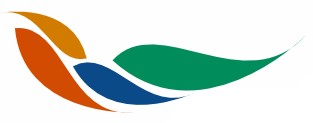 StudierendenschaftderUniversität zu Lübeck§ 1 § 2 setzt sich zusammen aus , für eine Legislaturperiode gewählten, Studierenden des Studierendenparlamentes, sowie der Präsident*in oder Vizepräsident*in des Studierenparlaments. Die hat den Vorsitz inne. Die  sind stimmberechtigt. Zudem hat die haushaltsverantwortliche Person eine Anwesenheits-, Rede- und Antragsrecht während der Ausschusssitzungen.Alle Mitglieder des Ausschusses sind dazu verpflichtet eine schriftliche Verschwiegenheitserklärung zu unterschreiben, die über ihre Amtsperiode im Ausschuss hinaus reicht.Der Ausschuss hat die Pflicht über Härtefallanträge und nach Dringlichkeit geordnet zu entscheiden.Nach der Entscheidung über einen Härtefallantrag ist die antragstellende Person schnellstmöglich über die Entscheidung zu informieren. Sobald der in § 8 geregelte Bericht vorliegt, muss dieser ebenfalls der antragstellenden Peron zugänglich gemacht werden.Um beschlussfähig zu sein, müssen anwesend sein, Vorsitz zwingend.Bei Niederlegung seines Mandates im Studierendenparlament scheidet das entsprechende Ausschussmitglied ebenfalls aus diesem Ausschuss aus.Bei Rücktritt der haushaltsverantwortlichen Person verliert diese ihre Anwesenheits-, Rede- und Antragsrechte, sobald eine Neuwahl dieser Position stattfand.Bei Amtsniederlegung der Präsident*in oder Vizepräsident*in des Studierendenparlamentes verliert diese Person ihren Sitz im Ausschuss, sobald eine Neuwahl dieser Position stattfand.Der Ausschuss entscheidet über die Annahme oder Ablehnung der gestellten Härtefallanträge, sowie über die Höhe der Rückerstattung.§ 3 Fristen§ 4 Zeitweiliges Ausscheiden von AusschussmitgliedernEine antragsstellende Person kann für die Bearbeitung ihres Antrages nicht gleichzeitig Mitglied im Härtefallausschuss sein.Ein Ausschussmitglied kann sich ohne Angabe von Gründen für beliebige, gestellte Härtefallanträge als befangen erklären. In diesem Fall scheidet das Mitglied für die Bearbeitung der angegebenen Anträge zeitweilig aus dem Ausschuss ausDie antragstellende Person kann mit der Antragstellung ein oder mehrere Mitglieder wegen Befangenheit von der Bearbeitung ihres Antrages ausschließen. Diese sind dann von der Bearbeitung dieses Härtefalls zeitweilig ausgeschlossen.§  AbstimmungsprozedereSämtliche Sitzungen erfolgen unter Ausschluss der Öffentlichkeit.Nach Sichtung des Antrags kann der Vorsitz des Ausschusses weitere Unterlagen von der antragstellenden Person fordern.Die Entscheidung sollte auf Grundlage eines persönlichen Gesprächs zwischen der antragstellenden Person und dem Ausschuss erfolgen.Die Abstimmung erfolgt unter Ausschluss der antragstellenden Person.Über die Anträge wird in zwei Abstimmungsdurchgängen mittels einfacher Mehrheit entschieden.Nach Diskussion erfolgt im ersten Abstimmungsdurchgang eine geheime, schriftliche Abstimmung über die Höhe der Rückerstattung. Die Höhe der Rückerstattung kann 25%, 50%, 75% oder 100% des Semesterbeitrags betragen. Außerdem ist eine Enthaltung und Ablehnung möglich. Ist nach dieser Abstimmung eine einfache Mehrheit für einen Betrag festzustellen, so gilt dieser als angenommen. Sollte es zu einer Stimmengleichheit gekommen sein, so wird ein zweiter Wahldurchgang durchgeführt. Dieser berücksichtigt nur noch die stimmgleichen Optionen, sowie eine Möglichkeit der Enthaltung und eine der Ablehnung. Nach Diskussion erfolgt im zweiten Abstimmungsdurchgang eine geheime, schriftliche Abstimmung über die Höhe der Rückerstattung.Sollte nach dem zweiten Wahldurchgang keine Mehrheit feststellbar sein, so wird über den Härtefallantrag im Studierendenparlament in seiner nächsten Sitzung abgestimmt. Diese Abstimmung erfolgt auf Grundlage des in § 8 geregelten Berichtes. Die Behandlung dieses Härtefallantrags im Studierendenparlament erfolgt unter Ausschluss der Öffentlichkeit.Als Orientierung gilt hierbei die, im Antrag angegebene, gewünschte Erstattungshöhe.Die Erstattungssummen werden auf volle Euros aufgerundet. Die maximale Erstattungshöhe ist 100% der eingezahlten Summe.§ 7 DatenschutzNach der erstmaligen Antragstellung, durch eine an der Universität zu Lübeck zum Antragszeitraum immatrikulierten Person, wird diese eine persönliche, eindeutige, permanente, laufende Nummer zugeordnet. Diese besteht aus 6 Ziffern der Form „XXXXXX“. Die Zuordnung erfolgt durch den Vorsitz des Ausschusses oder die haushaltsverantwortliche Person.Die einzige Möglichkeit der Zuordnung zwischen laufender Nummer und antragstellenden Person ist eine analoge, eindeutige Zuordnungsliste, die in einfacher Ausführung existiert.Bei Antragstellung auf Rückerstattung des Semesterbeitrags der Universität zur Lübeck in Härtefällen wird dem Antrag eine eindeutige, permanente Antragsnummer zuzuordnen. Diese setzt sich zusammen aus dem antragsbetreffenden Semester einem Bindestrich und der personenspezifischen Nummer der antragsstellenden Personen in der Form „SoSe19-XXXXXX“. Dabei steht WiSe für Wintersemester und SoSe für Sommersemester.§ 8 Dokumentation und AufbewahrungEine Protokollierung aller Ausschusssitzungen ist verpflichtend. Die Protkollierung erfolgt getrennt für jeden Antrag. In diesem Individualprotokoll sind alle entscheidungsrelevanten Äußerungen und Vorkommnisse aus dem persönlichen Gespräch und Mailverkehr festzuhalten. Das Protokoll ist nicht-öffentlich und nur den Ausschussmitgliedern zugänglich.Aus dem Protokoll ein ausschussinterner Bericht und ein Bericht für das Studierendenparlament hervor. Beide Berichte sind nicht-öffentlich.Der ausschussinterne Bericht enthält alle aus dem Entscheidungsfindungsprozess resultierenden Informationen und Abstimmungsergebnisse mit dem angehängten originalen Antrag auf Rückerstattung des Semesterbeitrags der Universität zur Lübeck in Härtefällen.Der Bericht für das Studierendenparlament umfasst ausschließlich eine pseudonymisierte Situationsund Antragsbeschreibung mit den daraus resultierenden Entscheidungs- und Abstimmungsergebnissen. Ebenfalls ist die Antragsnummer aufzuführen.Nur die ausschussvorsitzende Person und die haushaltsverantwortliche Person haben Zugang zu diesen Dokumenten. Sämtliche Dokumente müssen so gelagert werden, dass dieser Grundsatz eingehalten wird.§ 9 BeschwerdeinstanzFür spezifische, antragsbezogene Beschwerden über Verfahrensweisen des Auschusses für Härtefälle ist die gleichstellungsbeauftragte Person des Allgemeinen Studierendenausschusses die gegebene Beschwerdeinstanz.§ 10 RechenschaftDer Härtefall-Ausschuss ist dem Studierendenparlament mindestens einmal im Semester Rechenschaft in Form eines schriftlichen, pseudonymisierten Berichtes pflichtig.Auf Anfrage eines Mitgliedes des Studierendenparlamentes ist, in der darauffolgenen Sitzung des Studierendenparlamentes, ein pseudonymisierter Zwischenbericht in diesem abzulegen.Eine Entlastung des Ausschusses erfolgt durch das Studierendenparlament mittels einfacher Mehrheit.